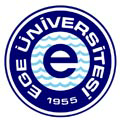 	2023 YILI HAZİRAN AYI AKŞAM YEMEK LİSTESİ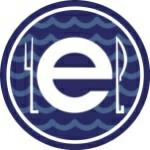 *Yukarıda belirtilen 1 öğünlük toplam kalori değerlerine, 50 gr ekmeğin değeri olan 160 kalori ilave edilmiştir. * 1 öğünün ortalama kalori değeri 1446 kcal‘dir.PAZARTESİ(MONDAY)SALI(TUESDAY)ÇARŞAMBA(WEDNESDAY)PERŞEMBE(THURSDAY)CUMA(FRIDAY)CUMARTESİ(SATURDAY)PAZAR(SUNDAY)01TOYGA ÇORBASIALİ NAZİKBULGUR PİLAVIMEYVECAL: 1500 kcal02MERCİMEK ÇORBASIPAT. TAVUK ŞİNİTZELCEV. ERİŞTEAYRANCAL: 1304 kcal03ŞAFAK ÇORBASIGAR.KADINBUDU KÖFTEZEYT. MEVSİM SALATAAYRANCAL: 1339 kcal04TARHANA ÇORBAKIY. PATATES OTURTMAPEY. ERİŞTEŞEKERPARECAL: 1443 kcal05EZOGELİN ÇORBASISAHAN KÖFTEFES. SOSLU MAKARNAYOĞURTCAL:1370 kcal06KÖYLÜ ÇORBASIGAR.ÇITIR PİLİÇBULGUR PİLAVIAYRANCAL: 1450 kcal07KURU FASULYEŞEH. PİRİNÇ PİLAVIYOĞURTREVANİCAL: 1420 kcal08YAYLA ÇORBASIETLİ MEVSİM TÜRLÜMÜCEDDERE PİLAVIMUZLU PUDİNGCAL: 1340 kcal09ŞEHRİYE ÇORBASIPÜR. TAS KEBABICEV. ERİŞTEMEYVECAL: 1500 kcal10KAŞ. DOMATES ÇORBAKIY. YOĞ. ISPANAKPEY. BÖREKBROWNİCAL: 1596 kcal11TOYGA ÇORBAGAR. ŞİNİTZELMELEK PİLAVIAYRANCAL: 1341 kcal12MERCİMEK ÇORBAEKŞİLİ KÖFTEŞEH. BULGUR PİLAVIMEYVECAL: 1639 kcal13ŞAFAK ÇORBASIELBASAN TAVACEV. ERİŞTEREVANİCAL: 1374 kcal14TARHANA ÇORBASIGAR. SPECİAL BUTSOSLU MAKARNAAYRANCAL: 1640 kcal15Z.Y NOHUTŞEH. PİRİNÇ PİLAVIYOĞURTCEV. BASMA KADAYIFCAL: 1642 kcal16ŞEHRİYE ÇORBASIYOĞ. ISPANAKKALEM BÖREĞİSAKIZLI MUHALLEBİCAL: 1339 kcal17GULAŞ ÇORBASIGAR. KARIŞIK PİZZAPATATES KIZARTMASIAYRANCAL:1304 kcal18KIY. YEŞİL MERCİMEKPEY. BÖREKYOĞURTREVANİCAL: 1596 kcal19KR. DOMATES ÇORBASEBZE GRATENSOSLU MAKARNATULUMBA TATLISI                          CAL: 1458 kcal20ANADOLU ÇORBASIPÜR. HASANPAŞA KÖFTEŞEH. PİRİNÇ PİLAVIMEYVECAL:1462 kcal21EZOGELİN ÇORBASIETLİ BEZELYEPEY. BÖREKSUPANGLE                          CAL: 1458 kcal22ALACA ÇORBAPAT. TAVUK ŞİNİTZELCEV. ERİŞTEAYRANCAL: 1304 kcal23SEBZE ÇORBASIAYNALI KEBAPMÜCEDDERE PİLAVIMEYVECAL: 1401 kcal24DOMATES ÇORBASIETLİ MANTIBÖRÜLCE SALATASIŞEKERPARECAL: 1377 kcal25BUĞDAY ÇORBASIPÜR. ET SOTEBULGUR PİLAVIMEYVECAL: 1401 kcal26ETLİ KURU FASULYETER. PİRİNÇ PİLAVIYOĞURTCEV. BASMA KADAYIFCAL: 1560 kcal27RESMİ TATİL28RESMİ TATİL29RESMİ TATİL30RESMİ TATİL